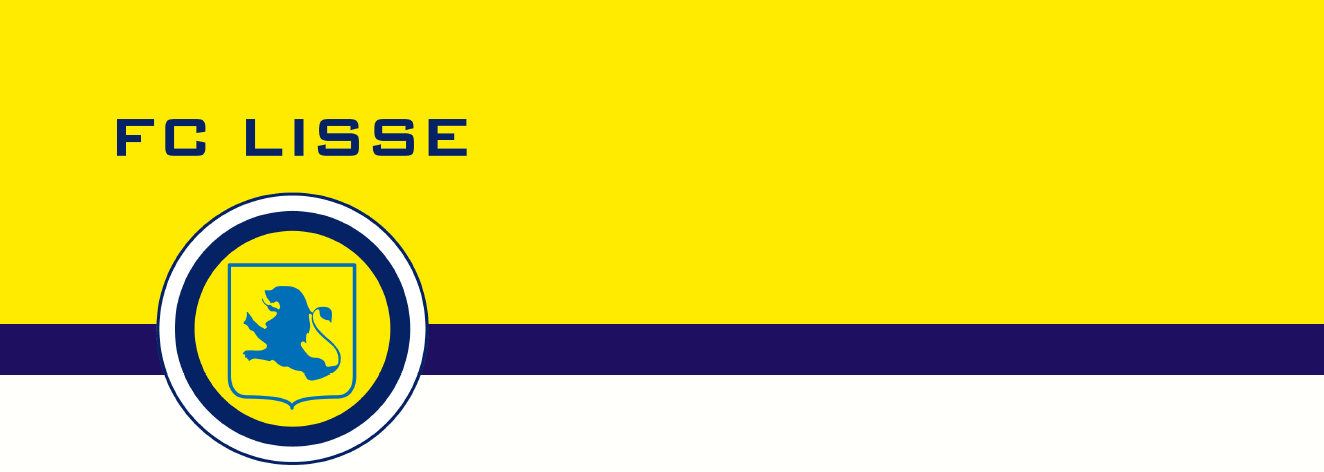 Gedragsregels FC LisseIk ben de vereniging, wij zijn FC LisseGedragsregels FC LisseFC Lisse hecht waarde aan integriteit, sportiviteit en respect. Om dit vorm te geven heeft FC Lisse gedragsregels ontwikkeld die gebaseerd zijn op een algemene gedragscode. De gedragsregels dienen door leden, supporters, ouders, vrijwilligers en andere bezoekers van FC Lisse uitgedragen en nageleefd worden. Naast de algemene gedragscode staan hieronder gedragsregels op specifieke locaties en voor bepaalde situaties beschreven. De gedragsregels dienen door onze leden en vrijwilligers ook bij het bezoeken van andere sportverenigingen nageleefd te worden.Mocht zich ondanks het bovenstaande toch een situatie voordoen waarin de gedragsregels niet of niet voldoende worden nageleefd, of mocht zelfs maar het vermoeden bestaan dat dit het geval zou kunnen zijn, dan kan hiervan melding worden gemaakt bij de Commissie Sportiviteit & Respect van de club (www.fclisse.nl/voetbal/vereniging/sportiviteit-en-respect) of kan er contact worden opgenomen met een van de Vertrouwenspersonen (www.fclisse.nl/voetbal/organisatie/vertrouwenspersonen).Accommodatie FC LisseOnder de ‘accommodatie FC Lisse’ wordt verstaan de verzameling van gebouwen, toegangspaden, sportvelden, terrassen en eigen parkeerruimtes. Onder gebouwen wordt tenminste de verzameling verstaan van kantine, sponsorhome/businessclub, commissiekamers, vergaderruimtes, kleedkamers en sporthal. Wanneer er hieronder gesproken wordt over ‘accommodatie’ dan wordt daarmee de accommodatie van FC Lisse bedoeld.Gedragsregel 1 - Algemene gedragscodeOp de accommodatie en bij het bezoeken van een andere sportvereniging is onderstaande gedragscode van toepassing:Wij geven geen commentaar op de wedstrijdleiding.Wij vinden winnen belangrijk, maar plezier hebben staat op één.Wij vloeken en schelden niet en maken geen beledigende opmerkingen. Wij pesten niemand en elkaar uitlachen doen we niet.Wij hebben respect voor elkaars eigendommen.Wij respecteren onze vrijwilligers en voeren zelf ook vrijwilligerstaken uit.Wij vertonen geen agressief gedrag en accepteren dat ook niet van anderen.Wij geven tegenstanders en wedstrijdleiding voor en na de wedstrijd een hand.Wij hebben respect voor ons complex en gooien afval in de vuilnisbak.Wij begeleiden wedstrijdleiding en tegenstanders op ons complex als een goede gastheer.Wij houden ons aan de gedragsregels. Gedragsregel 2 - Seksuele intimidatieDe volgende gedragsregels, die worden onderschreven door alle landelijke sportorganisaties die zijn aangesloten bij NOC*NSF, zijn van toepassing voor alle betrokkenen (leden, supporters, ouders, vrijwilligers en anderen) die op enigerlei wijze op de accommodatie van FC Lisse omgaan met sporters alsook met andere aanwezigen:De betrokkene zorgt voor een omgeving en een sfeer waarbinnen de sporter/aanwezige zich veilig voelt.De betrokkene onthoudt zich ervan de sporter/aanwezige te bejegenen op een wijze die de sporter/aanwezige in zijn waardigheid aantast én verder in het privéleven van de sporter/aanwezige door te dringen dan nodig is voor het gezamenlijk gestelde doel. 	De betrokkene onthoudt zich van elke vorm van (machts)misbruik of seksuele intimidatie tegenover de sporter/aanwezige. Seksuele handelingen en seksuele relaties tussen de betrokkene en de jeugdige sporter/aanwezige tot zestien jaar zijn onder geen beding geoorloofd en worden beschouwd als seksueel misbruik. De betrokkene mag de sporter/aanwezige niet op een zodanige wijze (doen) aanraken dat de betrokkene en/of de sporter/aanwezige deze aanraking naar redelijke verwachting als seksueel of erotisch van aard zal ervaren, zoals doorgaans het geval zal zijn bij het doelbewust (doen) aanraken van geslachtsdelen, billen en borsten. De betrokkene onthoudt zich van seksueel getinte verbale intimiteiten. De betrokkene zal tijdens wedstrijden, trainingen of andere evenementen, alsmede op daaraan gerelateerde reizen, gereserveerd en met respect omgaan met de sporter/aanwezige en met de ruimte waarin de sporter/aanwezige zich bevindt, zoals de kleedkamer of de hotelkamer. De betrokkene heeft de plicht de sporter/aanwezige te beschermen tegen (machts)misbruik en schade als gevolg van seksuele intimidatie. Daar waar bekend of geregeld is wie de belangen van de (jeugdige) sporter/aanwezige behartigt, is de betrokkene verplicht met deze personen of instanties samen te werken, opdat zij hun werk goed kunnen uitoefenen. De betrokkene zal de sporter/aanwezige geen (im)materiële vergoedingen geven met de kennelijke bedoeling tegenprestaties te vragen. Ook aanvaardt de betrokkene geen financiële beloning en/of geschenken van de sporter/aanwezige die in onevenredige verhouding tot de gebruikelijke dan wel afgesproken honorering staan. De betrokkene zal er actief op toezien dat deze regels worden nageleefd door iedereen die bij de sporter/aanwezige is betrokken. Indien hij/zij gedrag signaleert dat niet in overeenstemming is met deze regels zal hij/zij de betreffende persoon daarop aanspreken. In die gevallen waarin deze gedragsregels niet (direct) voorzien, ligt het binnen de verantwoordelijkheid van de betrokkene in de geest hiervan te handelen. Gedragsregel 3 - Racisme en discriminatieRacisme en discriminatie, in welke vorm en op welke manier dan ook, worden op de accommodatie van FC Lisse niet getolereerd. Indien toch gemanifesteerd zullen ze onmiddellijk en onverbiddelijk leiden tot een maximale inspanning van de club om de pleger ervan minimaal een toegangsverbod op te leggen. Hierbij wordt onder racisme verstaan het uit een gevoel van misplaatste meerwaarde uiten van minachting, vijandigheid of haat naar een ander op basis van diens etnisch/culturele afkomst/achtergrond en onder discriminatie het ongelijk behandelen, achterstellen of uitsluiten van een ander op basis van diens al dan niet persoonlijke kenmerken zoals afkomst, sekse, huidskleur, gehandicapt zijn, leeftijd, religie, seksuele voorkeur, lijden aan een chronische ziekte, etc, etc. Gedragsregel 4 - Verboden gedragingenHet is onder andere verboden om op de accommodatie:Hard- en/of softdrugs te bezitten, te gebruiken en/of te verhandelen.Slag, steek-, stoot- of vuurwapens voorhanden te hebben.Vuurwerk, fakkels en/of rookpotten in het bezit te hebben en/of af te steken. Confetti, serpentine en/of ander brandbaar materiaal te gooien, waarbij een uitzondering gemaakt kan worden voor de zogenoemde ‘shooters’ met papieren slierten. Houten of metalen vlaggenstokken mee te nemen.Glaswerk te bezitten en/of te bezigen buiten de kantine en het sponsorhome.Afval te laten slingeren en niet te deponeren in de daarvoor opgestelde containers.Open vuur te gebruiken.Geweld te gebruiken of daarmee te dreigen of aanwezigen anderszins lastig te vallen.Nooduitgangen te openen zonder dringende noodzaak of onnodig de doorgang bij in- en uitgangen te belemmeren.Tijdens een wedstrijd zonder instemming van de scheidsrechter het veld te betreden. Gedragsregel 5 - AlcoholHet is niet toegestaan overmatig alcohol te gebruiken, dit ter beoordeling van stewards en barmedewerkers.Het is niet toegestaan voor personen onder de 18 jaar om alcohol te consumeren. Aan personen onder de 18 jaar wordt geen alcohol verkocht.Personen ouder dan 18 jaar mogen geen alcohol kopen voor of verstrekken aan personen jonger dan 18 jaar.Barmedewerkers en stewards kunnen een legitimatiebewijs vragen dat dan ook getoond dient te worden.Alcohol die niet bij FC Lisse is gekocht mag niet meegenomen en geconsumeerd worden op de accommodatie.Het is uitsluitend toegestaan alcohol te consumeren in of op de volgende plekken: de kantine.het terras bij de hoofdingang van de kantine, maar zie wel lid 6 van Gedragsregel 4.het sfeerterras, maar zie ook hier lid 6 van Gedragsregel 4. het sponsorhome.Het is de verantwoordelijkheid van een ieder om het alcoholbeleid in deze gedragsregel, en in het bijzonder dat in lid 6 en 7, ook individueel op te volgen. Waarbij in voorkomende gevallen bij niet naleving ook de aanvoerder en/of leider van een team en/of het gehele team verantwoordelijk kan worden gehouden. Gedragsregel 6 - RokenVoor personen onder de 18 jaar is het verboden om op de accommodatie te roken. Het is niet toegestaan om in de gebouwen van de accommodatie te roken. Het is niet toegestaan om op de (kunst)grasvelden te roken, terwijl het bovendien niet is toegestaan om ‘langs de lijn’ te roken bij wedstrijden, trainingen of andere evenementen waarbij personen onder de 18 jaar zijn betrokken.Gedragsregel 7 - KantineDe volgende gedragsregels zijn in de kantine van toepassing:Instructies van de leidinggevende van de bar en/of de schoonmaakploeg dienen onverwijld opgevolgd te worden.Behalve in door het bestuur te bepalen uitzonderingsgevallen mag er pas alcohol worden geschonken nadat de activiteiten (competitie, beker, toernooi of anderszins) van de junioren (JO13 en jonger) zijn beëindigd. Lege (bier)glazen en kopjes dienen te worden teruggebracht naar de bar.Afval dient in de daarvoor bestemde vuilnisbakken gegooid te worden.Honden dienen te zijn aangelijnd. (kans)Spelen met geldelijke inleg zijn niet toegestaan.Het met voetbalschoenen betreden van de kantine en de bovenetage is niet toegestaan.Gedragsregel 8 - SporthalHet is niet toegestaan drank en/of etenswaren in de sporthal mee te nemen of te consumeren.De sporthal mag alleen betreden worden met het juiste schoeisel.Gedragsregel 9 - Kleedkamers De volgende kleedkamerregels zijn van toepassing:De kleedkamers dienen zowel thuis als uit schoon te worden achtergelaten.Schoenen worden niet in de kleedkamers uitgeklopt, maar buiten schoongemaakt.Spelers dienen uiterlijk 45 minuten na het einde van de training of de wedstrijd de kleedkamers te hebben verlaten.Ouders/verzorgers van spelers worden in principe geacht niet in de kleedkamers te verschijnen. Uitsluitend bij de O11 en jonger kan hiervan worden afgeweken.Er wordt niet in de kleedkamers gevoetbald, maar alleen op de velden.Voor jeugdteams geldt bovendien dat ze altijd door minimaal 2 leiders en/of trainers in de kleedkamer moeten worden vergezeld en dat ze niet ‘gemengd’ mogen douchen. Het toezicht op en de verantwoordelijkheid voor de naleving van de kleedkamerregels ligt bij de leiders, trainers en aanvoerders van de teams. Schade, wangedrag, ongeregeldheden en klachten in dit kader kunnen daarbij, in aanvulling op wat daarover in de introductie staat vermeld, ook direct in de Commissiekamer worden gemeld.FC Lisse kan niet aansprakelijk gehouden worden voor verlies of diefstal van (persoonlijke) eigendommen. Gedragsregel 10 - KunstgrasveldenHet betreden is uitsluitend toegestaan aan de spelers, de trainers, de leiders en de wedstrijdleiding.Voor het betreden dienen de schoenen altijd eerst schoongemaakt te worden.Het gebruik van spikes of schoenen met lange (stalen) noppen is niet toegestaan.Het verplaatsen van doelen dient te geschieden door ze op te tillen en niet door ze te verslepen. Bij de kleine doeltjes voor de pupillen dient bovendien extra voorzichtigheid te worden betracht door ze altijd met 2 personen in of uit te klappen. Daarnaast geldt dat na de afloop van wedstrijden, trainingen of andere activiteiten de doelen altijd volgens de daarvoor geldende richtlijnen van het veld moeten worden verwijderd.Er mogen geen puntige en/of zware voorwerpen worden geplaatst.Eten en drinken, en in het bijzonder het gebruik van kauwgom, is niet toegestaan, met als enige uitzondering het consumeren van water uit bidons. Bij het verlaten van de kunstgrasvelden behoren de toegangshekken altijd afgesloten te worden.Toeschouwers en hun eventueel aangelijnde huisdieren dienen altijd achter de afrastering te blijven.Gedragsregel 11 - Bevoegdheden stewards en door het bestuur aangewezen vrijwilligers Stewards van FC Lisse en van een bezoekende vereniging kunnen op de accommodatie aanwezig zijn.Stewards zijn door hun kleding duidelijk als zodanig herkenbaar.Stewards hebben de bevoegdheid om personen toegang tot de accommodatie te weigeren of van de accommodatie te verwijderen. Dit is in ieder geval mogelijk in de volgende situaties: bij een verboden gedraging zoals aangegeven in lid 1, 2, 3, 5, 6, 8, 9 of 11 van Gedragsregel 4 of wanneer er naar het inzicht van een steward anderszins ontoelaatbaar gedrag vertoond wordt, zo als bijvoorbeeld baldadigheid, opruiing, weerspannigheid, het gooien van voorwerpen en/of vloeistoffen, etc, etc.wanneer vragen of aanwijzingen die worden gesteld of gegeven door stewards niet direct worden beantwoord of worden opgevolgd. Hierbij valt te denken aan het niet meewerken aan een fouillering of het niet tonen van een (geldig) legitimatiebewijs. Het bestuur kan de bevoegdheid om personen toegang tot de accommodatie te weigeren of van de accommodatie te verwijderen eveneens verlenen aan leden van commissies of andere vrijwilligers.Klachten over gedragingen van stewards of van vrijwilligers die op grond van lid 4 van deze gedragsregel bevoegdheden hebben gekregen kunnen bij het bestuur worden ingediend.